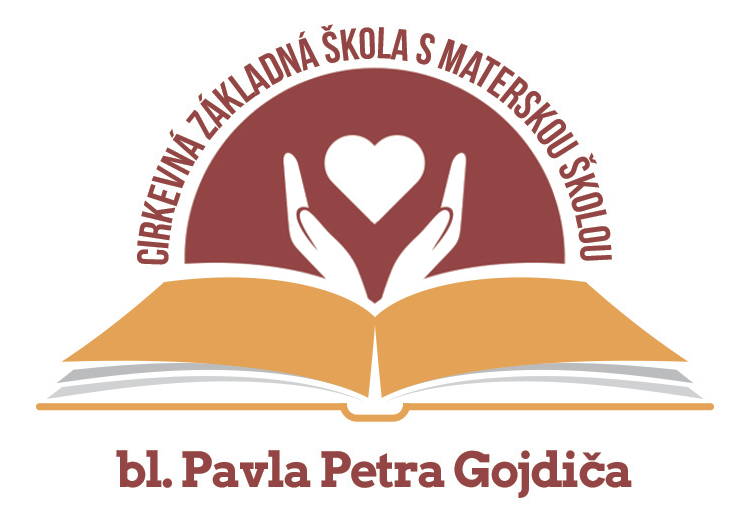 Cirkevná základná školaS materskou školoubl. Pavla Petra GojdičaBernolákova 21, 080 01 PREŠOVROZHODNUTIE
o určení výšky príspevku zákonného zástupcu dieťaťa na čiastočnú úhradu nákladov
spojených s predprimárnym vzdelávaním 
Riaditeľka materskej školy v súlade s ustanovením § 5, odst. 14, písm. e/ zákona 596/2003 Z. z. o štátnej správe v školstve a školskej samospráve v znení neskorších zmien a doplnkov, § 28 zákona č.245/2008 Z.z. o výchove a vzdelávaní (školský zákon) v znení neskorších predpisov 
určuje        výšku príspevku na čiastočnú úhradu nákladov  na 15,- Eur mesačne. 
Tento príspevok je povinný zákonný zástupca uhradiť na účet materskej školy bezhotovostne alebo poštovou poukážkou vždy do 10 – teho dňa v aktuálnom mesiaci.Podľa § 3 ods.1 VZN č.7 ods.7 sa príspevok v materskej škole sa neuhrádza za dieťa:
● ktoré má jeden rok pred plnením povinnej školskej dochádzky,● ak zákonný zástupca dieťaťa predloží riaditeľovi materskej školy doklad o tom, že je poberateľom dávky v hmotnej núdzi /Zákon č.599/2003 Z. z. O pomoci v hmotnej núdzi a o zmene a doplnení niektorých zákonov v znení neskorších predpisov/,● ktoré je umiestnené v zariadení na základe rozhodnutia súdu,● ktoré má prerušenú dochádzku do materskej školy na viac ako 30 po sebe nasledujúcich kalendárnych dní z dôvodu choroby alebo rodinných dôvodov preukázateľným spôsobom (vopred zaplatený príspevok sa v prípade potreby rieši kompenzáciou v nasledujúcom mesiaci),● ktoré nedochádzalo do materskej školy v čase školských prázdnin alebo bola prerušená prevádzka materskej školy zapríčinená zriaďovateľom alebo inými závažnými dôvodmi, v týchto prípadoch uhrádza zákonný zástupca pomernú časť určeného príspevku..

